 PARALEGAL ASSOCIATION2018 Back Pack DriveFor benefit of the children served byCity Team Ministries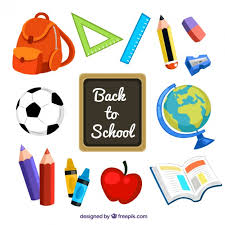 The School Supply Wish List Includes:Backpacks3-Ring BindersLined PaperPencil Holders#2 pencilsPencil SharpenersErasersGlue/Glue SticksColored MarkersHighlightersPlastic RulersBlunt ScissorsIndex DividersPocket DictionaryPocket CalculatorsPost-It NotesUSB Flash DrivesCash donations are also welcome!Feel free to take a copy of the school supply list with you and return with some items!  Thank you…………………..